Not: Kayıt Silme Dilekçe Formu eksiksiz doldurulduktan sonra Diş Hekimliği Fakültesi Öğrenci İşleri Birimi’ne teslim edilecektir.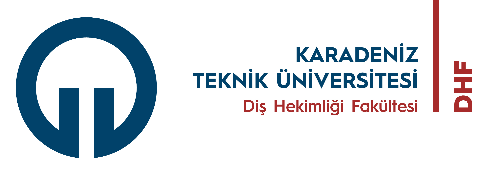 KAYIT SİLME DİLEKÇE FORMUDoküman No KU.FR.21KAYIT SİLME DİLEKÇE FORMUYayın Tarihi22.04.2022KAYIT SİLME DİLEKÇE FORMURevizyon No00KAYIT SİLME DİLEKÇE FORMURevizyon Tarihi00KAYIT SİLME DİLEKÇE FORMUSayfa No1/1DİŞ HEKİMLİĞİ FAKÜLTESİ DEKANLIĞI’NA        Karadeniz Teknik Üniversitesi Diş Hekimliği Fakültesi öğrencisiyim. ....................................................................... ............................................................................................................................................................................................................................ nedeniyle ......................... kaydımı sildirmek istiyorum.        Gereğini bilgilerinize arz ederim.          Tarih: ......../........./202......                                          İmza:DİŞ HEKİMLİĞİ FAKÜLTESİ DEKANLIĞI’NA        Karadeniz Teknik Üniversitesi Diş Hekimliği Fakültesi öğrencisiyim. ....................................................................... ............................................................................................................................................................................................................................ nedeniyle ......................... kaydımı sildirmek istiyorum.        Gereğini bilgilerinize arz ederim.          Tarih: ......../........./202......                                          İmza:Adı SoyadıÖğrenci NumarasıTelefon NumarasıEğitim Öğretim Yılı202..... – 202.....                      Dönemi :  Güz (   )	  Bahar (  )  Varsa Açıklamanız:         Varsa Açıklamanız:       